湖北天元物流发展有限公司25T龙门吊电磁吊具采购安装项目（第2次招标）招 标 文 件项目编号：HBXYZB（2021）230（2）招标人：湖北天元物流发展有限公司      （盖      章）法定代表人或其委托代理人：            （签字或盖章）招标代理机构：湖北兴焱工程咨询有限公司（盖      章）法定代表人或其委托代理人：            （签字或盖章）二○二一年九月目录第一章招标公告	3第二章投标人须知	6投标人须知前附表	6投标人须知正文部分	91. 总则	92. 招标文件	113. 投标文件	124. 投标	145. 开标	156. 评标	167. 合同授予	178.重新招标、不再招标和终止招标	179. 纪律和监督	1810. 需要补充的其他内容	19附表一：异议函	20附表二：异议答复函	21第三章评标办法（综合评估法）	22评标办法前附表	221. 评标方法	242. 评审标准	253. 评标程序	254. 特殊情况的处置程序	27第四章合同条款及格式	29第五章商务及技术要求	32第六章投标文件格式	39开标一览表	41一、商务文件	42二、技术文件	53第一章 招标公告1.招标条件湖北兴焱工程咨询有限公司受湖北天元物流发展有限公司委托，现就“湖北天元物流发展有限公司25T龙门吊电磁吊具采购安装项目（第2次招标）”进行公开招标，选定承包人。2.项目概况与招标范围2.1项目名称：湖北天元物流发展有限公司25T龙门吊电磁吊具采购安装项目（第2次招标）2.2招标内容：湖北天元物流发展有限公司公铁联运港东站货场25T龙门吊电磁吊具采购安装项目包括但不限于如下内容：采购一套25T龙门吊电磁吊具，包含吊梁、电磁线圈、电控系统、连接电缆等组件。2.3质量要求：达到国家、行业现行验收规范合格等级标准。2.4交货地点：湖北天元物流发展有限公司公铁联运港东站货场。2.5交货时间：合同签订后45日历天生产、安装、调试及验收完毕。2.6质保期：3年2.7项目招标控制价：人民币 肆拾捌万元 整（¥ 480000 元）。3.投标人资格要求本项目对投标人的资格审查采用资格后审方式，资格审查标准如下（详细内容和要求见招标文件）： 3.1具备工商行政主管部门核发的有效的法人营业执照，投标人不得以分公司名义进行投标，投标文件的单位盖章必须使用其法人公章，分公司盖章无效；（提供营业执照复印件加盖单位公章）3.2在“信用中国”网站，未被列入失信被执行人；在“国家企业信用信息公示系统”未被列入严重违法失信企业名单；在“湖北省公共资源招标投标信用信息平台”未被列入信用黑名单的投标人；（开标结束后由招标人或其委托的招标代理机构按照招标文件要求对所有投标人的信用信息进行查询，做好记录，由评标委员会按招标文件的规定进行评审。）3.3单位负责人为同一人或者存在控股、管理关系的不同单位，不得参加同一项目投标；与招标人存在利害关系可能影响招标公正性的法人、其他组织或者个人，不得参加投标；3.4本项目不接受联合体投标，投标人必须以独立投标人身份参与投标。投标人在制作投标文件时，应对照上述资格审查要求，提供证明材料原件的复印件并加盖投标单位公章，否则评委将不予采信。4.招标文件的获取4.1凡有意参加投标者，请于2021年9月7日至9月29日9时30分在湖北三峡旅游集团股份有限公司官网下载。4.2提问截止时间：2021年9月12日17时30分，有任何疑问请在规定时间内发送至邮箱。（邮箱：hbty56@ycjyjt.com）4.3答疑文件发放时间：2021年9月13日17时30分（如遇特殊情况答疑时间顺延），在湖北三峡旅游集团股份有限公司官网下载。5.投标文件的递交及开标5.1投标文件递交截止时间和开标时间：2021年9月29日09时30分；地点：投标人远程在线参加开标会；投标文件递交方式：邮寄。5.2本次开标活动采取“远程不见面”方式，投标人远程在线参加开标会，投标文件（邮寄内容：包含纸质版投标文件和电子U盘（按招标文件要求密封）、单独打印的法定代表人身份证明书或法定代表人授权书原件（无需密封、并注明授权委托人电话））须在2021年9月29日上午9:30分之前以顺丰快递邮寄的方式邮寄至指定地点（邮寄地址及联系方式：湖北省宜昌市伍家岗区中南路35号兴发广场A座写字楼5楼，刘亚琴，13581485135），逾期或未按要求递交的投标文件将拒绝接收。本项目届时在招标代理机构的远程指引下通过腾讯会议网上进行开标。 注：投标文件接收时间以顺丰送达至湖北兴焱工程咨询有限公司时间为准，邮寄方式拒收到付；投标人须承担快递过程中投递时间延误问题和投标文件损坏等风险。5.3开标会现场将采用“腾讯会议”软件实施。（会议号：536463910；会议密码：123456），招标人或招标代理机构在开标截止前30分钟开启会议室。    5.4投标人的法定代表人或委托代理人应携第二代有效身份证准时进入“腾讯会议”。若发现有无关人员进入会场，招标人或招标代理机构构将另行组建会议室，向有效参与的投标人发送新的开标会议室密码。5.5所有参与开标会议的投标人应当保证网络和通讯设施设备可靠、畅通，开标时间截止前进入“腾讯会议”，届时在线参加开标会议等流程，如因投标人原因无法在线远程参与开标的，后果由投标人自行承担。6.合同签署：采购及安装合同须由中标单位的法定代表人或其授权委托代理人（必须有法定代表人授权委托书）洽谈并签署，否则视为放弃中标项目。7.发布公告的时间与媒介7.1信息发布时间：2021年9月7日。7.2信息发布媒体：宜昌交通旅游产业发展集团有限公司官网、湖北三峡旅游集团股份有限公司官网、中国采购与招标网。8.联系方式招标人：湖北天元物流发展有限公司地址：宜昌市伍家岗区东艳路48号联系人：陈超联系电话：15872619586 招标代理机构：湖北兴焱工程咨询有限公司地址：宜昌市中南路35号兴发广场A座写字楼5楼联系人：刘亚琴联系电话：0717-6485566-8033日期：2021年9月7日第二章 投标人须知投标人须知前附表投标人须知正文部分1. 总则1.1 项目概况1.1.1 根据《中华人民共和国招标投标法》、《中华人民共和国招标投标法实施条例》等有关法律、法规和规章的规定，本招标项目已具备招标条件，现对本项目进行公开招标。1.1.2本招标项目招标人：见投标人须知前附表。1.1.3本项目招标代理机构：见投标人须知前附表。1.1.4本招标项目名称：见投标人须知前附表。1.1.5 本项目交货地点：见投标人须知前附表。1.2 资金来源和落实情况1.2.1 本招标项目的资金来源：见投标人须知前附表。1.2.2本招标项目的资金落实情况：见投标人须知前附表。1.3招标范围、质保期、资格审查方式和招标方式1.3.1 本次招标范围：见投标人须知前附表。1.3.2 本项目的质保期：见投标人须知前附表。1.3.3本项目的资格审查方式：见投标人须知前附表。1.3.4 本项目的招标方式：见投标人须知前附表。1.4 投标人资格要求1.4.1 投标人的资质条件、能力和信誉应符合投标人须知前附表的要求。1.5 费用承担投标人准备和参加投标活动发生的费用自理。1.6 保密参与招标投标活动的各方应对招标文件和投标文件中的商业和技术等秘密保密，违者应对由此造成的后果承担法律责任。1.7 语言文字除专用术语外，与招标投标有关的语言均使用中文，必要时专用术语应附有中文注释。1.8 计量单位所有计量均采用中华人民共和国法定计量单位。1.9 踏勘现场1.9.1 投标人有需要可自行踏勘项目现场。1.9.2 投标人踏勘现场发生的费用自理。1.9.3投标人自行负责在踏勘现场中所发生的人员伤亡和财产损失。1.10 投标预备会本项目不召开投标预备会。1.11分包本项目不允许分包。1.12 偏离本项目不允许偏离。2. 招标文件2.1 招标文件的组成本招标文件包括：（1）招标公告；（2）投标人须知；（3）评标办法；（4）合同条款及格式；（5）商务要求；（6）相关技术资料；（7）投标文件格式；（8）投标人须知前附表规定的其他材料。根据本章第1.10款和第2.2款对招标文件所作的澄清、修改，构成招标文件的组成部分。2.2 招标文件的澄清和修改2.2.1 投标人应仔细阅读和检查招标文件的全部内容。如有疑问，应在申请人须知前附表第2.2项规定的提问截止时间前提问，要求招标机构对招标文件予以网上澄清。2.2.2 无论是招标机构根据需要主动对招标文件进行必要的澄清或修改，或是根据投标人的要求对招标文件做出澄清或修改，澄清或修改的内容可能影响投标文件编制的，招标机构应于投标人须知表4.2.1项规定的投标截止时间15日前发布。澄清或修改通知发出的时间距投标人须知前附表第4.2.1项规定的投标截止时间不足15日，并且澄清或修改的内容影响投标文件编制的，相应延长投标截止时间。2.2.3 澄清或修改文件作为招标文件的组成部分，对投标人起同等约束作用。投标人应注意及时浏览项目发布的澄清和修改通知，因投标人原因未及时获知澄清、修改内容而导致的任何后果将由投标人自行承担。2.2.4 任何口头上的澄清、修改一律视为无效。当招标文件、澄清或修改内容相互矛盾时，以最后发出的文件为准。2.3 对招标文件的异议2.3.1 投标人或者其他利害关系人对招标文件（包括对招标文件澄清和修改的内容）有异议的，应当在投标人须知前附表4.2.1项规定的投标截止时间10日前提出。招标人自收到异议之日起3日内作出答复；作出答复前，招标人将暂停招标投标活动。逾期提出的，招标人可不予受理。本处所称异议是指投标人或者其他利害关系人认为招标文件的内容违反法律、法规、规章的强制性规定，违反公开、公平、公正和诚实信用原则，影响投标人投标而向招标人提出的异议。2.3.2 招标人对异议的答复构成对招标文件澄清或者修改的，招标机构将按照本章第2.2款规定办理。3. 投标文件3.1 投标文件的组成3.1.1 投标文件应包括但不限于下列内容（详细内容见第六章“投标文件格式”）：封面、投标函、商务文件。3.1.2 投标人须知前附表规定不接受联合体投标的，或投标人没有组成联合体的，投标文件中不包括联合体协议书。3.2 投标报价3.2.1投标人应按照第四章“合同条款”及第五章“商务及技术要求”规定的内容进行报价。投标报价中所报的单价和合价，以及投标报价汇总表中的价格均包括完成本项目的设备费、辅材费、人工费、安装运行费、运输费、装卸费、包装费、技能培训费、检测检验费等，同时还包括承包单位管理费、法定税金、合理利润等一切费用及投标人认为或应该知道需计入的费用。并按第六章“投标文件格式”确定的格式报出总价。投标总价应为优惠后的最终报价，国家规定的各项税费不得优惠。投标总价中也不得缺漏招标文件所要求的内容，否则，在评标时将被视为已包含在投标总价中（报价前可实地查看现场）。3.3.2投标人在报价中如有任何遗漏，涉及到招标文件规定的范围、质量或限制了采购人的权利和投标人的义务以及招标文件中的各项规定，均将直接导致无效投标。3.2.3投标人因完成本项目采购的所有费用均由投标人承担，并包含在所报的投标报价内，招标人不另行支付。3.2.4投标人所报的投标价为包干价，在合同执行过程中是固定不变的，不得以任何理由予以变更。3.2.5投标人的投标报价超过本项目招标控制价的作废标处理。3.3 投标有效期3.3.1 在投标人须知前附表规定的投标有效期内，投标人不得要求撤销或修改其投标文件。3.3.2 出现特殊情况需要延长投标有效期的，招标人以邮箱形式通知所有投标人延长投标有效期。3.5 资格审查资料3.5.1 投标人应按招标文件规定的内容填写，并按具体要求提供相关证件及证明材料。3.6 备选投标方案投标人不得递交备选投标方案。3.7 投标文件的编制3.7.1 投标文件应按第六章“投标文件格式”进行编写，如有必要，可以增加附页，作为投标文件的组成部分。其中，投标函附录在满足招标文件实质性要求的基础上，可以提出比招标文件要求更有利于招标人的承诺。3.7.2投标文件应当对招标文件有关质保期、投标有效期、商务要求、招标范围等实质性内容作出响应。3.7.3 纸质版投标文件投标文件应用不褪色的材料书写或打印，并由投标人的法定代表人或其委托代理人签字或盖单位章。委托代理人签字的，投标文件应附法定代表人签署的授权委托书。投标文件应尽量避免涂改、行间插字或删除。如果出现上述情况，改动之处应加盖单位章或由投标人的法定代表人或其授权的代理人签字确认。第六章投标文件格式中要求签章的地方，投标人均应签章。凡第六章投标文件格式中未明确要求投标人签章的地方，无需签章。3.7.4投标文件正本一份,副本份数见投标人须知前附表。正本和副本的封面上应清楚地标记“正本”或“副本”的字样。当副本和正本不一致时，以正本为准。3.7.5投标文件的正本与副本应分别装订成册，（本项目投标文件不得采用活页装订，应采用胶包装订方式）。3.7.6 电子投标文件制作（1）电子投标文件为PDF格式，刻录至光盘或U盘中随纸质版文件一同密封提交。（2）电子投标文件中的证明资料的“复印件”均为“原件复印件”。（3）第六章投标文件格式中要求签字或盖章的地方，投标人均应签字或盖章。凡第六章投标文件格式中未明确要求投标人签章的地方，无需签章。（4）如招标人需对招标文件进行澄清、修改或补充，而发出电子招标澄清修改文件时，则投标人应以招标人最后发布的电子招标澄清修改文件制作电子投标文件。4. 投标4.1 投标文件的密封和标识4.1.1 电子投标文件投标人将电子投标文件刻录至光盘或U盘中随纸质版文件一同密封提交。4.1.2纸质版投标文件投标人必须将纸质版投标文件密封提交，可将投标文件统一密封或将正本和每份副本分别密封，所有投标文件的密封袋的封口处应加盖投标人印章。投标人应在封袋上正确标明“正本”或“副本”，所有封袋上都应写明招标人名称、项目名称、项目编号以及投标人的名称，并注明开标时间前不得开封。4.1.3 未按本章第4.1.1项或第4.1.2项要求密封和加写标记的投标文件，招标人应予拒收。4.2 投标文件的递交4.2.1 投标人递交投标文件的截止时间（投标截止时间）：见投标人须知前附表4.2.1项。4.2.2 招标人可以修改通知的方式，酌情延长递交投标文件的截止日期。在此情况下，招标人与投标人以前的投标截止期方面的全部权力、责任和义务，将适用于延长后新的投标截止时间。4.2.3超过投标截止时间送达的投标文件将被拒绝接收。4.2.4到投标截止时间止，递交投标文件的投标人少于3个时，招标人将依法重新组织招标。4.3 投标文件的修改与撤回4.3.1 在投标人须知前附表规定的投标截止时间前，投标人可以修改或撤回已递交的投标文件，但应以书面形式通知招标人。4.3.2 投标人修改或撤回已递交投标文件的书面通知应按照招标文件的要求签字或盖章。招标人收到书面通知后，向投标人出具签收凭证。4.3.3 修改的内容为投标文件的组成部分。修改的投标文件应按照本章第3条、第4条规定进行编制、密封、标记和递交，并标明“修改”字样。5. 开标5.1 开标时间和地点5.1.1 招标人将于投标人须知前附表规定的时间和地点公开开标，并邀请所有投标人授权委托代表准时参加。投标人授权委托代表必须按时参加开标会，并在招标人按开标程序进行点名时，向招标人提交二代身份证和法人授权委托书查验，以证明其出席。招标人核实确认并如实记入开标记录。投标人授权委托代表未按要求参加开标会的，其投标将被否决。5.2 开标程序主持人按下列程序进行开标：（1）宣布开标会开始，并宣读开标纪律；（2）宣布主持人、招标人代表、记录人、监标人等有关人员姓名；（3）公布在投标截止时间前投标文件的递交情况，并由招标人核查投标人授权委托代表是否出席开标会并核实其身份；（4）对未按照第3.7.5项规定提交全部类型投标文件的投标人，其投标文件将被拒绝；（5）唱标，公布投标人名称、投标报价、质保期及其他内容；（6）招标人代表、监标人、记录人、投标人授权委托代表等在开标记录表上签字确认；（7）宣布评标期间注意事项；（8）开标结束。5.3 开标异议5.3.1 投标人对开标有异议的，应当在开标现场提出；招标人当场对异议作出答复，并制作记录。本处所称异议是指投标人在开标现场对投标文件提交、投标截止时间、开标程序、投标文件密封、唱标内容、开标记录、唱标次序以及投标人和招标人或者投标人相互之间存在利益冲突的情形等提出的质疑。5.3.2 投标人异议成立的，招标人将及时采取纠正措施，或者提交评标委员会评审确认；投标人异议不成立的，招标人将当场给予解释说明。开标工作人员包括监督人员不应在开标现场对相关投标作出有效或者无效的判断。6. 评标6.1 评标委员会6.1.1 评标由招标人依法组建的评标委员会负责。评标委员会由业主评委1人和其他专家评委4人组成。6.1.2 评标委员会成员有下列情形之一的，应当回避：（1）招标人或投标人的主要负责人的近亲属；（2）与投标人有经济利益关系或其他利害关系，可能影响对投标公正评审的；（3）曾因在招标、评标以及其他与招标投标有关活动中从事违法行为而受过行政处罚或刑事处罚的。6.2 评标原则评标活动遵循公平、公正、科学和择优的原则。6.3 评标评标委员会按照第三章“评标办法”规定的方法、评审因素、标准和程序对投标文件进行评审。第三章“评标办法”没有规定的方法、评审因素和标准，不作为评标依据。7. 合同授予7.1评标结果公告7.1.1 评标结果经审批后在宜昌交通旅游产业发展集团有限公司官网、湖北三峡旅游集团股份有限公司官网、中国采购与招标网公告3个工作日。7.1.2 投标人或者其他利害关系人对结果有异议的,应在公告期内以书面形式向招标人提出, 招标人将自收到异议之日起 3 日内作出书面答复,作出答复前,暂停招标活动；投标人或者其他利害关系人对招标人答复仍持有异议的，应当在收到答复之日起10日内持招标人的答复及投诉书，向上级管理机构提出投诉。投诉处理结束前,暂停招标活动，但暂停时间最长不得超过 30 日。7.2履约能力的审查（如有）如果中标候选人的经营、财务状况发生较大变化或者存在违法行为，招标人认为可能影响其履约能力的，将在发出中标通知书前报请监督部门后，召集原评标委员会按照招标文件规定的标准和方法审查确认。7.3 履约保证金无7.4签订合同7.4.1 招标人和中标人应当在投标有效期内并自中标通知书发出之日起30日内，根据招标文件和中标人的投标文件订立书面合同。中标人无正当理由拒签合同或在签订合同时向招标人提出附加条件的，招标人取消其中标资格；给招标人造成的损失，中标人还应当予以赔偿。7.4.2 发出中标通知书后，因招标人无正当理由拒签合同给中标人造成损失的，还应当赔偿损失。7.4.3 签约合同价的确定原则如下：开标时投标函中大写投标总价应为签约合同价。按照第三章“评标办法”的规定，如投标报价有算术错误的，修正的价格经投标人书面确认后，以修正后的投标总价为签约合同价。8.重新招标、不再招标和终止招标8.1 重新招标8.1.1有下列情形之一的，招标人将重新招标：（1）投标截止时间止，投标人少于3个的；（2）经评标委员会评审后否决所有投标的；（3）除非已经产生中标候选人，在投标有效期内同意延长投标有效期的投标人少于三个的；（4）第一中标候选人或所有中标候选人均未与招标人签订合同的；（5）法律、法规规定的其他情形。8.1.2 重新招标后投标人仍少于3个或者所有投标被否决的，招标人将采用竞争性谈判的方式采购。8.2 不再招标采用竞争性谈判仍然失败的，经领导批准后可不再进行招标。8.3 终止招标因不可抗力等原因，招标人终止招标的，将及时发布公告，或者以书面形式通知已经获取招标文件的潜在投标人。9. 纪律和监督9.1 对招标人的纪律要求招标人不得泄漏招标投标活动中应当保密的情况和资料，不得与投标人串通损害国家利益、社会公共利益或者他人合法权益。9.2 对投标人的纪律要求投标人不得相互串通投标或者与招标人串通投标，不得向招标人或者评标委员会成员行贿谋取中标，不得以他人名义投标或者以其他方式弄虚作假骗取中标；投标人不得以任何方式干扰、影响评标工作。9.3 对评标委员会成员的纪律要求评标委员会成员不得与任何投标人或者与招标结果有利害关系的人进行私下接触，不得收受投标人、中介人、其他利害关系人的财物或者其他好处，不得向他人透漏对投标文件的评审和比较、中标候选人的推荐情况以及评标有关的其他情况。在评标活动中，评标委员会成员不得应当回避而不回避，不得擅离职守，影响评标程序正常进行，不得向招标人征询其确定中标人的意向，不得接受任何单位或者个人明示或者暗示提出的倾向或者排斥特定投标人的要求，不得对依法应当否决的投标不提出否决意见，不得暗示或者诱导投标人作出澄清、说明或者接受投标人主动提出的澄清、说明；不得使用第三章“评标办法”没有规定的评审因素和标准进行评标。9.4 对与评标活动有关的工作人员的纪律要求与评标活动有关的工作人员不得收受他人的财物或者其他好处，不得向他人透漏对投标文件的评审和比较、中标候选人的推荐情况以及评标有关的其他情况。在评标活动中，与评标活动有关的工作人员不得擅离职守，影响评标程序正常进行。9.5 投诉本次招标投标活动及其相关当事人应当接受监督部门的监督。投标人和其他利害关系人认为本次招标活动违反法律、法规和规章规定的，有权自知道或者应当知道之日起3日内向有关行政监督部门投诉，其中对招标文件的内容、开标、评标结果进行投诉的，应当按本章第2.3款、第3.2.3项、第5.4款、第7.1.2项的规定先向招标人提出异议后，方可向有关行政监督部门投诉，异议答复期不计算在规定的投诉时效期限内。10. 需要补充的其他内容10.1 多标段投标无10.2 知识产权有关知识产权的规定：见投标人须知前附表。10.3解释权有关招标文件的解释权：见投标人须知前附表。10.4 招标人补充的其他内容附表一：异议函(招标机构名称)：我方已研究（看到）你方发出的招标文件（或中标候选人公示），现对下列问题提出异议，请予以解释：1.……2.……投标人或利害关系人：(盖单位章)法定代表人或其委托代理人：(签章)年 月 日备注：投标人或利害关系人对招标文件的内容或对中标候选人公示有异议，要求招标机构解释的，适用本格式。附表二：异议答复函(投标人或利害关系人名称)：你方提出的有关招标文件（或中标候选人公示）的异议已收悉，现答复如下：1.……2.…………招标机构：（盖单位章）年 月 日第三章 评标办法（综合评估法）评标办法前附表1. 评标方法本次评标采用综合评估法。评标委员会对满足招标文件实质性要求的投标文件，按照本章第2.2款规定的评分标准进行打分，并按总得分由高到低顺序推荐中标候选人，或根据招标人授权直接确定中标人。若有两家或两家以上的投标人总得分相同时，以报价低的优先，若报价都相同时，以商务标得分高优先；若商务标得分也相同时，由招标人自行确认中标人。2. 评审标准2.1 初步评审标准2.1.1 形式评审标准：见评标办法前附表。2.1.2 资格评审标准：见评标办法前附表。2.1.3 响应性评审标准：见评标办法前附表。2.2 详细评审标准：见评标办法前附表。3. 评标程序3.1 评标准备3.1.1 评标委员会成员签到评标委员会成员到达评标现场时应在签到表上签到以证明其出席。3.1.2 评标委员会的分工由评标委员会首先推选一名评标委员会负责人，评标委员会负责人负责评标活动的组织领导工作，评标委员会负责人在与其他评标委员会成员具有同等表决权。3.1.3 熟悉文件资料3.1.3.1 评标委员会负责人应组织评标委员会成员认真研究招标文件，了解和熟悉招标目的、招标范围、主要合同条件、技术标准和要求、质保期要求，掌握评标标准和方法，熟悉评标表格的使用。未在招标文件中规定的标准和方法不得作为评标的依据。3.1.3.2 评标委员会成员在评标前应当了解招标工程概况及招标文件内容。招标人或其委托的招标代理机构应当向评标委员会提供评标所需的重要信息和相关数据资料，主要包括：（一）招标文件；（二）未在开标会上当场拒绝的投标文件；（三）开标会记录；3.2 初步评审3.2.1 评标委员会可以要求投标人提交第二章“投标人须知”第3.5.1项规定的有关证明和证件的原件，以便核验。评标委员会依据本章第2.1款规定的标准对投标文件进行初步评审。有一项不符合评审标准的，其投标被否决。3.2.2 投标人有以下情形之一的，其投标被否决：（1）第二章“投标人须知”第1.4.3项、第1.4.4项规定的任何一种情形的；（2）串通投标或弄虚作假或有其他违法行为的；1）有下列情形之一的，视为投标人相互串通投标：①不同投标人的投标文件由同一单位或者个人编制；②不同投标人委托同一单位或者个人办理投标事宜；③不同投标人的投标文件载明的项目管理成员为同一人；④不同投标人的投标文件异常一致或者投标报价呈规律性差异；⑤不同投标人的投标文件相互混装；2）有下列情形之一的，属于弄虚作假行为：①使用通过受让或者租借等方式获取的资格、资质证书投标的，即以他人名义投标的；②使用伪造、变造的许可证件；③提供虚假的财务状况或者业绩；④提供虚假的项目负责人或者主要技术人员简历、劳动关系证明；⑤提供虚假的信用状况；⑥其他弄虚作假的行为。3.2.3投标报价有算术错误的，评标委员会按以下原则对投标报价进行修正，修正的价格经投标人书面确认后具有约束力。投标文件中的大写金额与小写金额不一致的，以大写金额为准；3.2.4 评标委员会否决不合格投标后，因有效投标不足三个使得投标明显缺乏竞争的，评标委员会可以否决全部投标。3.3 详细评审评标委员会对通过了初步评审的投标文件进行详细评审。3.3.1 综合评审评标委员会依据评标办法前附表第2.2.2（2）款规定的评标因素及评审标准进行详细评审，投标人该环节最终得分为各评委评分的算术平均值。评标委员会成员对各投标人的综合评分为其各分项得分之和。3.4 投标文件的澄清和补正3.4.1 在评标过程中，评标委员会可以书面形式要求投标人对所提交投标文件中不明确的内容进行书面澄清或说明，或者对细微偏差进行补正。评标委员会不接受投标人主动提出的澄清、说明或补正。3.4.2 澄清、说明和补正不得改变投标文件的实质性内容（算术性错误修正的除外）。投标人的书面澄清、说明和补正属于投标文件的组成部分。3.4.3 评标委员会对投标人提交的澄清、说明或补正有疑问的，可以要求投标人进一步澄清、说明或补正，直至满足评标委员会的要求。3.4.4 投标人拒不按照要求对投标文件进行澄清、说明或者补正的，评标委员会可以在详细评审时按招标文件规定作出不利于投标人的评审或将其投标文件作废标处理。3.5 评标结果3.5.1 除第二章“投标人须知”前附表授权直接确定中标人外，评标委员会按总得分由高到低顺序推荐中标候选人。3.5.2 评标委员会完成评标后，应当向招标人提交书面评标报告。4. 特殊情况的处置程序4.1 关于评标活动暂停4.1.1 评标委员会应当执行连续评标的原则，按评标办法中规定的程序、内容、方法、标准完成全部评标工作。只有发生不可抗力导致评标工作无法继续时，评标活动方可暂停。4.1.2 发生评标暂停情况时，评标委员会应当封存全部投标文件和评标记录，待不可抗力的影响结束且具备继续评标的条件时，由原评标委员会继续评标。4.2 关于评标中途更换评标委员会成员4.2.1 除非发生下列情况之一，评标委员会成员不得在评标中途更换：(1) 因不可抗拒的客观原因，不能到场或需在评标中途退出评标活动。(2) 根据法律法规规定，某个或某几个评标委员会成员需要回避。4.2.2 退出评标的评标委员会成员，其已完成的评标行为无效。由招标人根据本招标文件规定的评标委员会成员生产方式另行确定替代者进行评标。4.3 评标争议处理4.3.1 评标委员会全体成员应独立评审，对所提出的评审意见承担个人责任。4.3.2 在任何评标环节中，需评标委员会就某项定性的评审结论做出表决的，由评标委员会全体成员按照少数服从多数的原则，以记名投票方式表决。表决不得违背法律、法规、规章和招标文件的规定。4.3.3 评标委员会成员对集体决议或评审结论持有异议的，可以书面阐述其不同意见和理由。拒绝在集体决议或评标报告上签名，且不陈述其不同意见和理由的，视为同意集体决议或评标结论，评标委员会应当对此在评标报告中做出说明。第四章 合同条款及格式说明：本合同仅作为合同的基本格式，不作为最终合同，甲方有权在签订合同时对合同的相关条款及内容作进一步的细化和修改。甲方：湖北天元物流发展有限公司（以下简称甲方）乙方：                        （以下简称乙方）甲乙双方依据《中华人民共和国合同法》、《中华人民共和国政府采购法》及其他有关法律、法规，遵循平等、自愿、公平和诚实信用的原则，双方经友好协商就湖北天元物流发展有限公司25T龙门吊电磁吊具采购安装项目（第2次招标）相关事宜协商一致，特订立本合同，以便共同遵守。
第一条合同标的及总金额1、合同标的：湖北天元物流发展有限公司公铁联运港东站货场25T龙门吊电磁吊具采购安装项目包括但不限于如下内容：采购一套25T龙门吊电磁吊具，包含吊梁、电磁线圈、电控系统、连接电缆等组件。2、本合同总金额为人民币：      元整（大写：       元整），包括完成本项目的设备费、人工费、安装运行费、运输费、装卸费、包装费、技能培训费等，同时还包括承包单位管理费、法定税金、合理利润等一切费用。3、本合同为固定总价包干价合同，不论市场变化如何、材料涨跌或政策变化，合同一经签订，均不得调整合同总价。第二条交货期：本合同交货期限自本合同签订生效后45日内供货并安装、调试、验收完成。甲方项目负责人：         ；电话：              。乙方项目负责人：          ；电话：              。第三条交货地点：乙方负责将货物运送至甲方指定的交货地点并安装完毕后，交付给甲方验收，货物在未经甲方在交货验收单据上签字确认之前，货物丢失及毁坏的风险由乙方承担。第四条质量要求及验收方法：1、乙方交付货物时，同时应将货物的出厂合格证、检测报告、售后服务卡等相关资料附件一并交付甲方，甲、乙双方组织有关人员按本合同附件约定的品牌、款式、质量和实际供货数量进行验收，经双方签字确认的，视为验收合格。否则，乙方负责退换同种品名、规格、型号、外观、颜色及质量合格的产品，并承担由此产生的一切费用。2、乙方必须保证产品质量符合国家颁布的现行相关质量标准，涉及本产品相关检测及检验，乙方必须无条件从技术、资源、资料等方面全力配合甲方，乙方必须确保货物均为全新、来源合法、质量合格、无任何纠纷；3、产品不符合本合同约定的质量要求，致使合同目的不能实现的，甲方有权拒收货物或者解除合同，由此造成的一切法律责任和损失概由乙方承担。第五条付款方式及质保期：1、本合同总金额均以人民币结算和支付。2、付款方式:银行转账。3、付款时间:合同货物安装调试完成、验收合格，乙方对甲方相关人员进行不少于2次免费培训后，凭资金申请、验收及培训纸质文件，甲方支付完成合同价款的97%，剩余完成合同价款的3%作质保金，质保期满后无质量问题退还（不计利息）。4、乙方须在以上款项支付前向甲方开具国家税务部门的增值税专用发票，否则，甲方可以拒付款项。    5、质保期：3年（从甲方验收合格之日起，投标文件质保期另有延长承诺的从其承诺）第六条其他约定事项：与中标人后期协商签订补充条款，确定最终合同内容。第七条违约条款：1、任何一方不得单方或无故终止合同，否则视为违约；
    2、乙方未能按照本合同约定日期供货及安装，除依本合同约定可顺延外，每逾期一日，须按2000元/天向甲方支付违约金；超出七日的，甲方有权单方解除合同，且不予支付剩余的合同款项，乙方赔偿由此造成的甲方所有经济损失，并按本合同总金额的100%向甲方支付违约金。3、乙方应按照本合同约定，向甲方足额开具相应金额的增值税专用发票。如因乙方开具发票不及时造成甲方无法及时付款的，由此产生的一切后果由乙方承担。4、质保期内接到招标人需求通知后，紧急及以上事项未在1小时内，其它事项未在3小时内赶到现场的，按500元/次进行处罚，处罚金额按年逐年累加，质保金到期时一并扣除。第八条售后服务承诺：质保期内相关配件采购、更换，按责任界定由甲方承担的，乙方承诺甲方在市场价基础上享有优先最优折扣；质保期到期后，乙方承诺甲方采购投标文件内相同配件，2年内仍执行投标价。第九条安全责任：乙方应严格遵守甲方的有关本项目安全施工及条例，并自行组织好本合同范围内的运输、安装过程中的安全管控，若发生安全事故，所有责任均由乙方承担，甲方不承但任何责任。第十条合同争议的解决方式：本合同在履行过程中如发生争议的，双方应协商解决；协商不成时，任何一方均可依法向合同履行地的人民法院提起诉讼。第十一条附则：    1、本合同自甲乙双方法定代表人或委托代理人签字并加盖公章后生效，全部条款履行完毕时止。    2、本合同未尽事宜，由甲、乙双方友好协商并另行签订补充协议；补充协议与本合同附件均是本合同不可分割的部分，与本合同具有同等法律效力。    3、本合同一式陆份，甲方执叁份，乙方执叁份，具有同等法律效力。甲方（盖单位章）：                    乙方（盖单位章）：法定代表人：                          法定代表人：或其委托代理人（签字）：               或其委托代理人（签字）：账户名称：                            账户名称：开户银行：                            开户银行：银行账号：                            银行账户：年  月  日                             年  月  日第五章 商务及技术要求一、项目概况1、项目名称：湖北天元物流发展有限公司25T龙门吊电磁吊具采购安装项目（第2次招标）2、招标内容：湖北天元物流发展有限公司公铁联运港东站货场25T龙门吊电磁吊具采购安装项目包括但不限于如下内容：采购一套25T龙门吊电磁吊具，包含吊梁、电磁线圈、电控系统、连接电缆等组件。3、交货期：合同签订后45日历天生产、安装、调试及验收完毕。4、交货地点：湖北天元物流发展有限公司公铁联运港东站货场5、质保期：3年（投标文件另有延长承诺，质保期从其延长承诺）二、螺纹钢直材专用吊具方案（一）使用条件1.被吸物：捆扎螺纹钢。2.规格：捆径≤φ300mm。3.长度：9m/12m。4.单捆重：平均≤3000Kg；件重最高为信钢Φ32*12，件重为3786Kg。5.起吊量：4捆/次。6.温度：常温。7.使用环境：户外。8.停电保磁：保磁时间≥20min。9.行车起重量：25t。吊装作业极限值为23吨，吊具理论重量≤12吨，超过该吨位后行车报警器将自动报警并自动限速 。10.行车起升高度：13米。主钩距地面13米，司机驾驶室距地面11米，火车皮顶端距地面3米，因此电磁吊吊装货物后可作业高度需要控制在7米以内。目前行车为双轴单钩，如安装旋转器会有较大晃动，影响作业安全，当前暂不安装。（二）电磁铁成套设备构成根据现场参数条件，现场采用4台连吊进行吊运，成套设备构成具体如下：1.捆扎螺纹钢专用电磁铁4台。2.无触点停电保磁系统及控制系统1套。3.电缆卷筒1台。4.电缆连接器1台。5.多挂点横梁1套。（三）主要设备技术参数1.捆扎螺纹钢专用电磁铁：电压：DC220V。单台电流（20℃）：≤50A。单台功率：＞9KW。单台自重：＜2000Kg。2.无触点停电保磁系统及控制系统：输入电压：AC380V。输出电压：DC220V。输出电流：≥200A。停电保磁时间：≥20分钟。充电控制方式：恒压限流自动充电。3.电缆卷筒：额定电压：DC220V。额定电流：200A。电缆规格：≥2*25MM²。最大卷取长度：＞13米。4.横梁：采用箱式扁担梁结构，平衡吊梁与吊钩用链条连接。横梁长度：≤9米。自重：≤2000Kg。（四）、其它要求：1、电磁吊具线圈必须采用纯铜线圈，连接线缆必须采用国标铜芯线，控制系统所采用的元器件必须采用国内或国标一线品牌。    2、保留电控保磁系统对盘螺、线材专用电磁吊具的兼容性，预留吊具电缆快接端口，为后期扩大吊装工艺技改范围打下技术基础。螺纹钢直材专用吊具结构示意图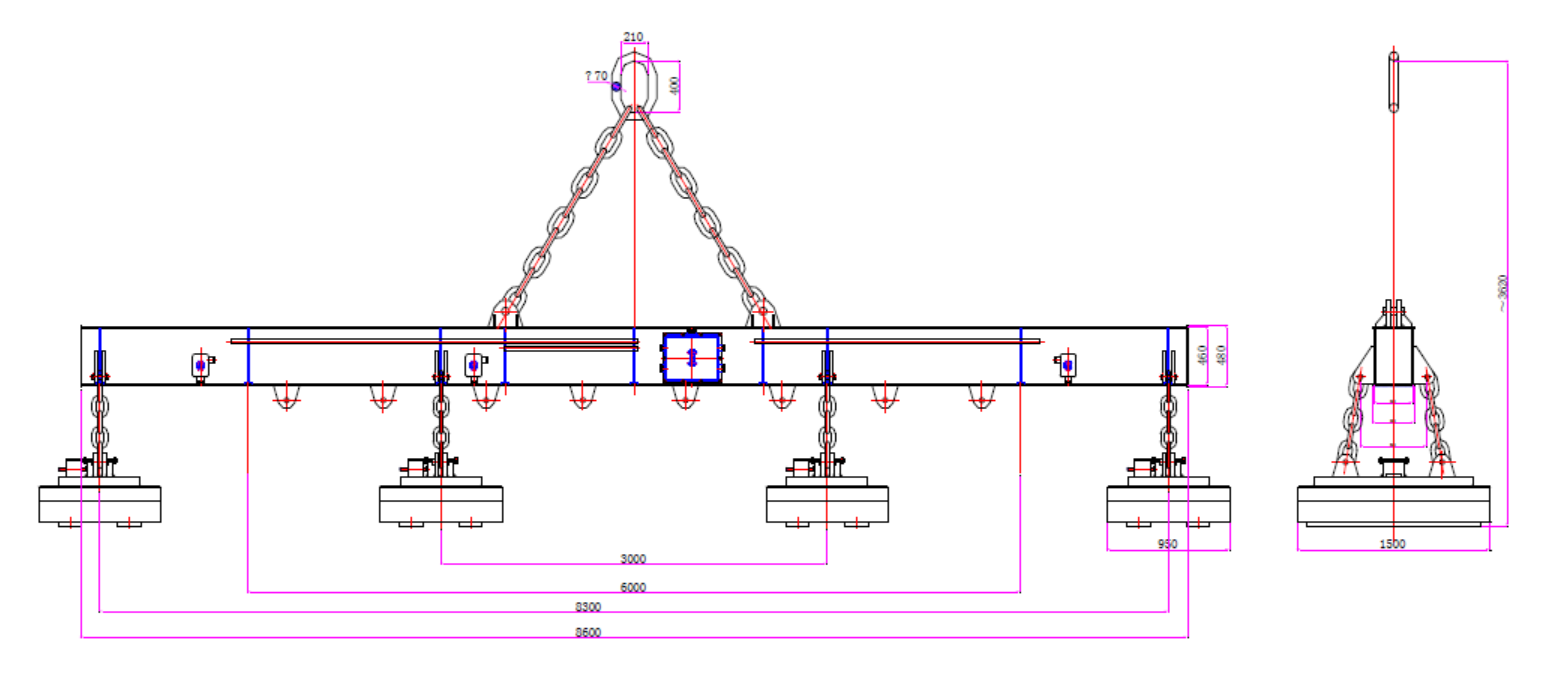 附件：龙门吊/电磁吊具关联布置图龙门吊/电磁吊具关联布置图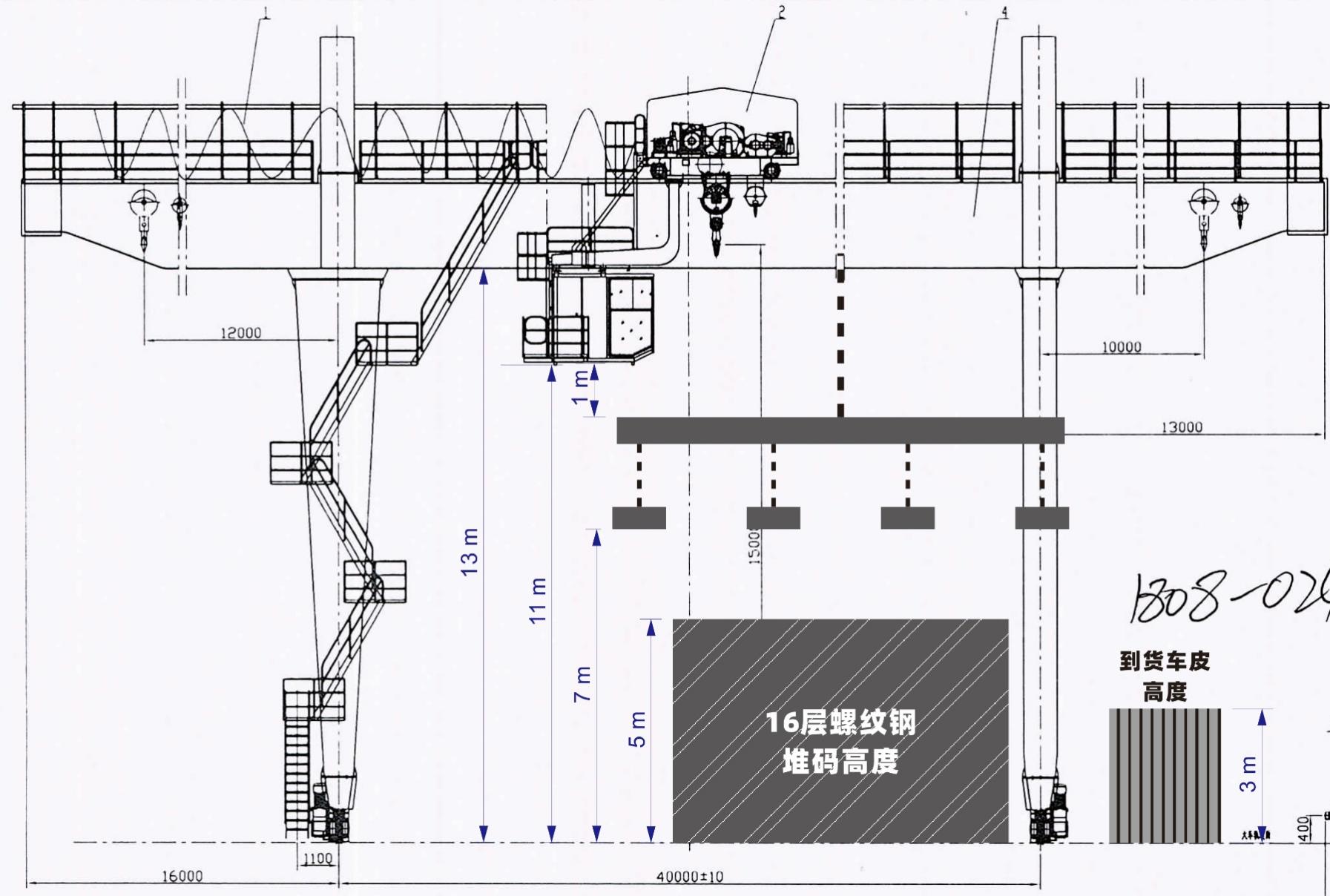 说明：为确保龙门吊驾驶操作安全，1.吊梁上沿距驾驶室距离应≥1米；2.货场吊装作业高度≥7米；3.吊具自身高度≤3米。五、商务要求1、投标货物质量严格符合国家规定标准，售后由投标人负责；2、必须提供符合要求的商品，在使用过程中若发现提供的商品存在质量问题，应将不合格的产品免费更换达到合格的产品，投标人承担供货及退、换货的运输费用、包装费用及在货物运输中的损失、风险等费用；3、投标人应保证货物必须是未经使用的全新的原装产品，并保证其在正常使用和维护保养条件下，在其使用寿命周期内具有满意的性能。4、免费质保期：3年（投标文件另有延长承诺，质保期从其延长承诺）。在质保期终止后,招标人若提出需要长期维保的要求时,供货方应积极响应并作出承诺。（从验收合格之日起计算）5、售后服务：3年内由中标人无偿承担售后服务责任，人为损坏因素除外。6、质量要求：达到国家、行业现行验收规范合格等级标准。第六章投标文件格式____________________（项目名称）投标文件项目编号：（正本或副本）投标人：（盖单位章）法定代表人或授权委托人（签章）日期：  年  月  日目录（参考格式）开标一览表一、商务文件（一）投标函；（二）法定代表人身份证明或附有法定代表人身份证明的授权委托书；（三）投标人基本情况；（四）项目负责人简历表；（五）投标人类似项目业绩表；（六）招标文件要求提供或投标人认为需提供的其它资料；（七）资格性检查对照表；（八）符合性检查对照表；（九）商务评议对照表；（十）技术评议对照表。二、技术文件开标一览表项目名称：湖北天元物流发展有限公司25T龙门吊电磁吊具采购安装项目（第2次招标）说明：所有价格均用人民币表示，单位为元。投标单位名称：（盖章）法定代表人或授权委托人：（签字或盖章）日期：  年  月  日一、商务文件投标函（招标人名称）：1．我方已仔细研究了         （项目名称）招标文件（包括补充和修正文件）（如有）的全部内容，并对此无异议，愿意以本投标文件所附《开标一览表》申明的投标报价、交货期、质保期等承诺，按合同约定实施和完成项目，并保证质量达到国家、行业现行验收规范合格等级标准标准。2.我方拟派的项目负责人：         （姓名），身份证号：               。3．我方同意所提交的投标文件在招标文件的投标须知中规定的投标有效期内有效，在此期间内如果中标，我方将受此约束。4.如我方中标：（1）我方承诺在收到中标通知书后，按照招标文件要求在中标通知书规定的期限内与你方签订合同。（2）我方承诺在合同约定的期限内完成所有工作内容。5.我方在此声明，所递交的投标文件及有关资料内容完整、真实和准确，且不存在第二章“投标人须知”第1.4.3项和第1.4.4项规定的任何一种情形。6.其他补充说明：                  。投标人：（盖单位章）法定代表人：（签章）地址：电话：传真：邮政编码：日期：  年  月  日法定代表人身份证明或附有法定代表人身份证明的授权委托书1、法定代表人身份证明投标人名称：单位性质：地址：成立时间：经营期限：姓名：     性别：    年龄：     职务：         系           （投标人名称）的法定代表人。特此证明。投标人（公章）：年  月  日授权委托书本人     （姓名）系       （投标人名称）的法定代表人，现委托     （姓名）为我方代理人。代理人根据授权，以我方名义澄清、说明、补正、递交、撤回、修改      （项目名称）投标文件、签订合同和处理有关事宜，其法律后果由我方承担。委托期限：        。代理人无转委托权。    委托人联系电话：            投标人：             （盖单位章）法定代表人：             （签章）             日期：  年  月  日投标人基本情况备注：1.本表后应附企业法人营业执照、基本账户开户许可证。2.未披露或未真实披露投标人与其关联单位的关系的相关情况视为弄虚作假。项目负责人简历表注：后附类似项目业绩合同复印件加盖单位公章（如有）。投标人类似项目业绩汇总表招标文件要求提供或投标人认为需提供的其它资料资格性检查对照表注：按投标人须对照招标文件第三章“评标办法”中“资格评审”评分标准内容所列条目，逐条注明证明文件的具体页码。。符合性检查对照表注：按投标人须对照招标文件第三章“评标办法”中“符合性评审”评分标准内容所列条目，逐条注明证明文件的具体页码。商务评审对照表注：按投标人须对照招标文件第三章“评标办法”中“综合评审”评分标准内容所列条目，逐条注明证明文件的具体页码。技术评审对照表注：注：按投标人须对照招标文件第三章“评标办法”中“技术合评审”评分标准内容所列条目，逐条注明证明文件的具体页码。二、技术文件由各投标人根据参考格式要求自行编写。目录清晰、内容详尽、易于理解。一、技术文件由投标人根据招标文件“第三章中技术评审”要求和“第五章商务及技术要求”自行编写。二、招标文件要求提供或投标人认为需提供的其它资料。说明：投标文件技术服务文件的编制原则，按文件要求，提供相应说明、资料、表格以证明所投服务是否响应文件要求。条款号条款名称编列内容1.1.2招标人招标人：湖北天元物流发展有限公司地址：宜昌市伍家岗区东艳路48号联系人：陈超联系电话：158726195861.1.3招标代理机构招标代理机构：湖北兴焱工程咨询有限公司地址：宜昌市中南路35号兴发广场A座写字楼5楼联系人：刘亚琴联系电话：0717-6485566-80331.1.4项目名称湖北天元物流发展有限公司25T龙门吊电磁吊具采购安装项目（第2次招标）1.1.5交货地点招标人指定地点1.2.1资金来源企业自筹1.2.2资金落实情况已落实1.3.1招标范围湖北天元物流发展有限公司公铁联运港东站货场25T龙门吊电磁吊具采购安装项目包括但不限于如下内容：采购一套25T龙门吊电磁吊具，包含吊梁、电磁线圈、电控系统、连接电缆等组件。1.3.2质保期3年1.3.3资格审查方式资格后审1.3.4招标方式公开招标1.3.5招标控制价本项目招标控制价为人民币 肆拾捌万元 整（¥480000   元）。（投标报价不得高于招标控制价，否则作废标处理。）1.4.1投标人资质条件、能力和信誉1、具备工商行政主管部门核发的有效的法人营业执照，投标人不得以分公司名义进行投标，投标文件的单位盖章必须使用其法人公章，分公司盖章无效；（提供营业执照复印件加盖单位公章）2、在“信用中国”网站，未被列入失信被执行人；在“国家企业信用信息公示系统”未被列入严重违法失信企业名单；在“湖北省公共资源招标投标信用信息平台”未被列入信用黑名单的投标人；（开标结束后由招标人或其委托的招标代理机构按照招标文件要求对所有投标人的信用信息进行查询，做好记录，由评标委员会按招标文件的规定进行评审。）3、单位负责人为同一人或者存在控股、管理关系的不同单位，不得参加同一项目投标；与招标人存在利害关系可能影响招标公正性的法人、其他组织或者个人，不得参加投标；4、本项目不接受联合体投标，投标人必须以独立投标人身份参与投标。投标人在制作投标文件时，应对照上述资格审查要求，提供证明材料原件的复印件并加盖投标单位公章，否则评委将不予采信。1.4.2是否接受联合体投标不接受1.9.1踏勘现场可自行踏勘现场1.10.1投标预备会不召开1.11分包不允许1.12偏离不允许2.1（8）构成招标文件的其他材料答疑澄清和修改文件。2.2招标文件的澄清或修改投标人提问方式及截止时间：投标人应在2021年9月12日17时30分前（邮箱:hbty56@ycjyjt.com）进行提问。招标人计划发布澄清修改时间：2021年9月13日17时30分发布澄清修改方式：在湖北三峡旅游集团股份有限公司官网发布。3.1.1构成投标文件的其他材料/3.3.1投标有效期自投标截止时间起90天内有效3.6是否允许递交备选投标方案不允许3.7.7投标文件份数投标文件纸质版：正本一份，副本一份。投标文件电子版：电子光盘或U盘一份，电子文件应与纸质文件内容一致。4.2.1投标截止时间2021年9月29日09时30分（北京时间）4.2.2递交投标文件方式及地点邮寄方式递交：投标人在投标截止时间前，将投标文件（邮寄内容：包含纸质版投标文件和电子U盘（按招标文件要求密封）、单独打印的法定代表人身份证明书或法定代表人授权书原件（无需密封、并注明授权委托人电话））以顺丰快递邮寄的方式邮寄至指定地点（邮寄地址及联系方式：湖北省宜昌市伍家岗区中南路35号兴发广场A座写字楼5楼，刘亚琴，13581485135），逾期或未按要求递交的投标文件将拒绝接收。本项目届时在招标代理机构的远程指引下通过腾讯会议网上进行开标。 注：投标文件接收时间以顺丰送达至湖北兴焱工程咨询有限公司时间为准，邮寄方式拒收到付；投标人须承担快递过程中投递时间延误问题和投标文件损坏等风险。5.1.1开标时间和地点开标时间：同投标截止时间；开标地点：远程不见面开标，详见招标公告。6.1.1评标委员会的组建评标委员会构成：5人，其中业主评委1人，其他专家4人；评标专家确定方式：专家成员开标前由招标人在其监督人的监督下从专家库中随机抽取。7.1.1评标结果公告媒介宜昌交通旅游产业发展集团有限公司官网、湖北三峡旅游集团股份有限公司官网、中国采购与招标网7.2.1是否授权评标委员会确定中标人推荐的中标候选人数：3家，若不足3家，则按相应家数推荐。7.5.1履约保证金/10需要补充的其他内容需要补充的其他内容10.1多标段投标/10.2知识产权构成本招标文件各个组成部分的文件，未经招标人书面同意，投标人不得擅自复印和用于非本招标项目所需的其他目的。招标人全部或者部分使用未中标人投标文件中的技术成果或技术方案时，需征得其书面同意，并不得擅自复印或提供给第三人。10.3解释权构成本招标文件的各个组成文件应互为解释，互为说明；如有不明确或不一致，构成合同文件组成内容的，以合同文件约定内容为准，且以专用合同条款约定的合同文件优先顺序解释；除招标文件中有特别规定外，仅适用于招标投标阶段的规定，按招标公告、投标人须知、评标办法、投标文件格式的先后顺序解释；同一组成文件中就同一事项的规定或约定不一致的，以编排顺序在后者为准；同一组成文件不同版本之间有不一致的，以形成时间在后者为准。按本款前述规定仍不能形成结论的，由招标人负责解释。10.4招标人补充的其他内容招标人补充的其他内容10.4.1本项目无投标保证金本项目无投标保证金条款号条款号条款号评审因素评审因素评审标准2.1.12.1.1形式评审标准投标人名称投标人名称与营业执照一致。2.1.12.1.1形式评审标准投标文件的签署投标文件的签署符合第六章“投标文件格式”中要求签字或盖章的地方，投标人均应签字或盖章。2.1.12.1.1形式评审标准投标文件格式投标文件格式符合第六章“投标文件格式”的要求。2.1.12.1.1形式评审标准报价唯一报价唯一每项只能有一个报价。2.1.22.1.2资格评审标准营业执照营业执照具备工商行政主管部门核发的有效的法人营业执照，投标人不得以分公司名义进行投标，投标文件的单位盖章必须使用其法人公章，分公司盖章无效；（提供营业执照复印件加盖单位公章）2.1.22.1.2资格评审标准信用信息信用信息在“信用中国”网站，未被列入失信被执行人；在“国家企业信用信息公示系统”未被列入严重违法失信企业名单；在“湖北省公共资源招标投标信用信息平台”未被列入信用黑名单的投标人；（开标结束后由招标人或其委托的招标代理机构按照招标文件要求对所有投标人的信用信息进行查询，做好记录，由评标委员会按招标文件的规定进行评审。）2.1.22.1.2资格评审标准单位负责人单位负责人单位负责人为同一人或者存在控股、管理关系的不同单位，不得参加同一项目投标。与招标人存在利害关系可能影响招标公正性的法人、其他组织或者个人，不得参加投标；2.1.22.1.2资格评审标准联合体联合体本项目不接受联合体投标，投标人必须以独立投标人身份参与投标。2.1.32.1.3响应性评审标准投标内容投标内容符合第二章“投标人须知”第1.3项规定（招标内容、交货地点、交货时间、质保期）2.1.32.1.3响应性评审标准投标有效期投标有效期自投标截止时间起90天内有效。2.1.32.1.3响应性评审标准权利义务权利义务投标文件中没有招标人不能接受的条件，或者对合同中约定的招标人的权利和投标人的义务方面造成重大限制的内容。2.1.32.1.3响应性评审标准投标价格投标价格投标人的报价未按照招标文件要求进行报价或超过招标文件规定的招标控制价。2.1.32.1.3响应性评审标准其他其他符合招标文件规定的其他要求2.1.32.1.3响应性评审标准违法投标行为违法投标行为评标过程中，评标委员会未发现投标人串通投标，以他人名义投标或以其他弄虚作假方式投标。2.2.12.2.12.2.1分值构成（总分100分）分值构成（总分100分）商务评审：15分技术评审：20分经济评审：65分条款号条款号条款号评审因素评审因素评审标准2.2.2综合标评分因素评分标准（100分）综合标评分因素评分标准（100分）商务评审（15分）企业业绩（5分）投标人近五年来（投标截止日期往前推算）承担过类似项目业绩的，每提供1项得1分，最多得5分；（以合同签订时间为准，提供合同复印件加盖公章。） 2.2.2综合标评分因素评分标准（100分）综合标评分因素评分标准（100分）商务评审（15分）体系认证（3分）投标人或设备制造商通过质量管理体系认证、环境管理 体系认证、职业健康与安全管理体系认证，每提供一项得1分，最高得3分，未提供不得分。（提供证书复印件加盖公章）2.2.2综合标评分因素评分标准（100分）综合标评分因素评分标准（100分）商务评审（15分）售后服务方案（7分）根据投标人提供的售后维护保养方案，故障应急方案，故障处理流程描述的清晰性、完整性、合理性、可实施性以及整个系统的成熟性、稳定性、可靠性、安全性等方面综合比较后，投标人是否具有专业技术人员负责设备的安装、调试及技术服务，以及开展技术培训的，保证措施完善得2分，保证措施可行得1分，保证措施欠合理或未提供的不得分。投标人承诺本产品三年质保期内，非人为因素损坏构配件免费更换，提供承诺得2分，不提供不得分。（投标文件中提供承诺书原件）3、投标人承诺在满足招标文件要求的基础上，质保期每增加一年得1分，最高得3分。（投标文件中提供承诺书原件）2.2.2综合标评分因素评分标准（100分）综合标评分因素评分标准（100分）技术评审（20分）设备配置及技术参数（5分）所投产品符合招标文件技术参数要求且提供配置清单得5分，配置不详或技术参数不清，任一项存在，本次不得分（提供相关证明材料，不提供不得分）2.2.2综合标评分因素评分标准（100分）综合标评分因素评分标准（100分）技术评审（20分）供货安装方案（5分）根据投标人提供的供货安装方案（包括项目执行工期进度表、安装方法、文明施工措施）及投标人承诺的质量保证承诺及措施、施工现场质量、安全、环境管理措施的安全性、合理性、可行性等要素进行综合评定：1、方案优秀的得5分；2、方案较优秀的得3-4分；3、方案一般的得1-2分；4、方案与本项目不符或者没有提供施工安装方案的不得分。2.2.2综合标评分因素评分标准（100分）综合标评分因素评分标准（100分）技术评审（20分）应急处理能力（3分）考察投标人应急处理能力，包括但不限于：供货安装的应急预案，安全事故应急预案、因场地、人员和技术等问题导致中标人工期缩短等情况下的应急预案：各项应急预案考虑周到、具体详细、可行性高，优于项目需求的，得3分；各项应急预案考虑较周到、较具体、较详细、可行性较高，符合项目需求的，得2分；各项应急预案考虑一般、方案一般、可行性一般，基本符合项目需求的，得1分；预案不完整和没有提供应急预案的，不得分。 2.2.2综合标评分因素评分标准（100分）综合标评分因素评分标准（100分）技术评审（20分）检验验收方案（2分）根据投标人的检验验收方案完整、合理、可行程度进行综合比较，方案完整、可行性强、能满足招标人需求的得2分，方案基本可行、基本合理得1分，方案有欠缺，有待改进、未提供不得分。2.2.2综合标评分因素评分标准（100分）综合标评分因素评分标准（100分）经济评审（65分）评标委员会只对资格和符合性检查合格的投标文件进行价格评议，满足招标文件要求的有效投标报价取算术平均值为评标基准价，有效投标报价等于评标基准价时，得该项分值满分，每高于1%扣1分，每低于1%扣0.8分。即：（1）投标报价高于或等于评标基准价时，投标报价得分=投标报价评审总分－（投标报价－评标基准价）/评标基准价×100×1；（2）投标报价低于评标基准价时，投标报价评审总分－（评标基准价－投标报价）/评标基准价×100×0.8。评标委员会只对资格和符合性检查合格的投标文件进行价格评议，满足招标文件要求的有效投标报价取算术平均值为评标基准价，有效投标报价等于评标基准价时，得该项分值满分，每高于1%扣1分，每低于1%扣0.8分。即：（1）投标报价高于或等于评标基准价时，投标报价得分=投标报价评审总分－（投标报价－评标基准价）/评标基准价×100×1；（2）投标报价低于评标基准价时，投标报价评审总分－（评标基准价－投标报价）/评标基准价×100×0.8。投标报价（元）小写：大写：交货期交货地点质量要求质保期粘贴法定代表人身份证正反面粘贴授权委托人身份证正反面投标人名称注册地址邮政编码联系方式联系人电话联系方式传真网址组织结构法定代表人姓名技术职称技术职称电话技术负责人姓名技术职称技术职称电话成立时间员工总人数：员工总人数：员工总人数：员工总人数：员工总人数：员工总人数：员工总人数：营业执照号注册资金基本帐户开户银行基本帐户账号经营范围关联单位单位负责人与本单位负责人为同一人的单位：与本单位存在控股与被控股关系的单位：与本单位存在管理与被管理关系的单位：单位负责人与本单位负责人为同一人的单位：与本单位存在控股与被控股关系的单位：与本单位存在管理与被管理关系的单位：单位负责人与本单位负责人为同一人的单位：与本单位存在控股与被控股关系的单位：与本单位存在管理与被管理关系的单位：单位负责人与本单位负责人为同一人的单位：与本单位存在控股与被控股关系的单位：与本单位存在管理与被管理关系的单位：单位负责人与本单位负责人为同一人的单位：与本单位存在控股与被控股关系的单位：与本单位存在管理与被管理关系的单位：单位负责人与本单位负责人为同一人的单位：与本单位存在控股与被控股关系的单位：与本单位存在管理与被管理关系的单位：单位负责人与本单位负责人为同一人的单位：与本单位存在控股与被控股关系的单位：与本单位存在管理与被管理关系的单位：单位负责人与本单位负责人为同一人的单位：与本单位存在控股与被控股关系的单位：与本单位存在管理与被管理关系的单位：单位负责人与本单位负责人为同一人的单位：与本单位存在控股与被控股关系的单位：与本单位存在管理与被管理关系的单位：备注姓名性别年龄年龄职务职称学历学历参加工作时间参加工作时间参加工作时间从事项目负责人年限从事项目负责人年限从事项目负责人年限从事项目负责人年限项目负责人业绩项目负责人业绩项目负责人业绩项目负责人业绩项目负责人业绩项目负责人业绩项目负责人业绩项目负责人业绩项目负责人业绩项目负责人业绩项目名称项目名称招标人名称招标人名称招标人名称招标人名称供货内容交货期中标价（万元）中标价（万元）序号项目名称招标人名称招标内容合同价格（万元）交货日期项目负责人序号招标文件资格性检查条款投标文件响应部分偏离说明投标文件中对应的页码…序号招标文件符合性检查条款投标文件响应部分偏离说明投标文件中对应的页码…序号招标文件商务评分标准投标文件对应部分偏离说明投标文件中对应的页码序号招标文件技术评分标准投标文件对应部分偏离说明投标文件中对应的页码